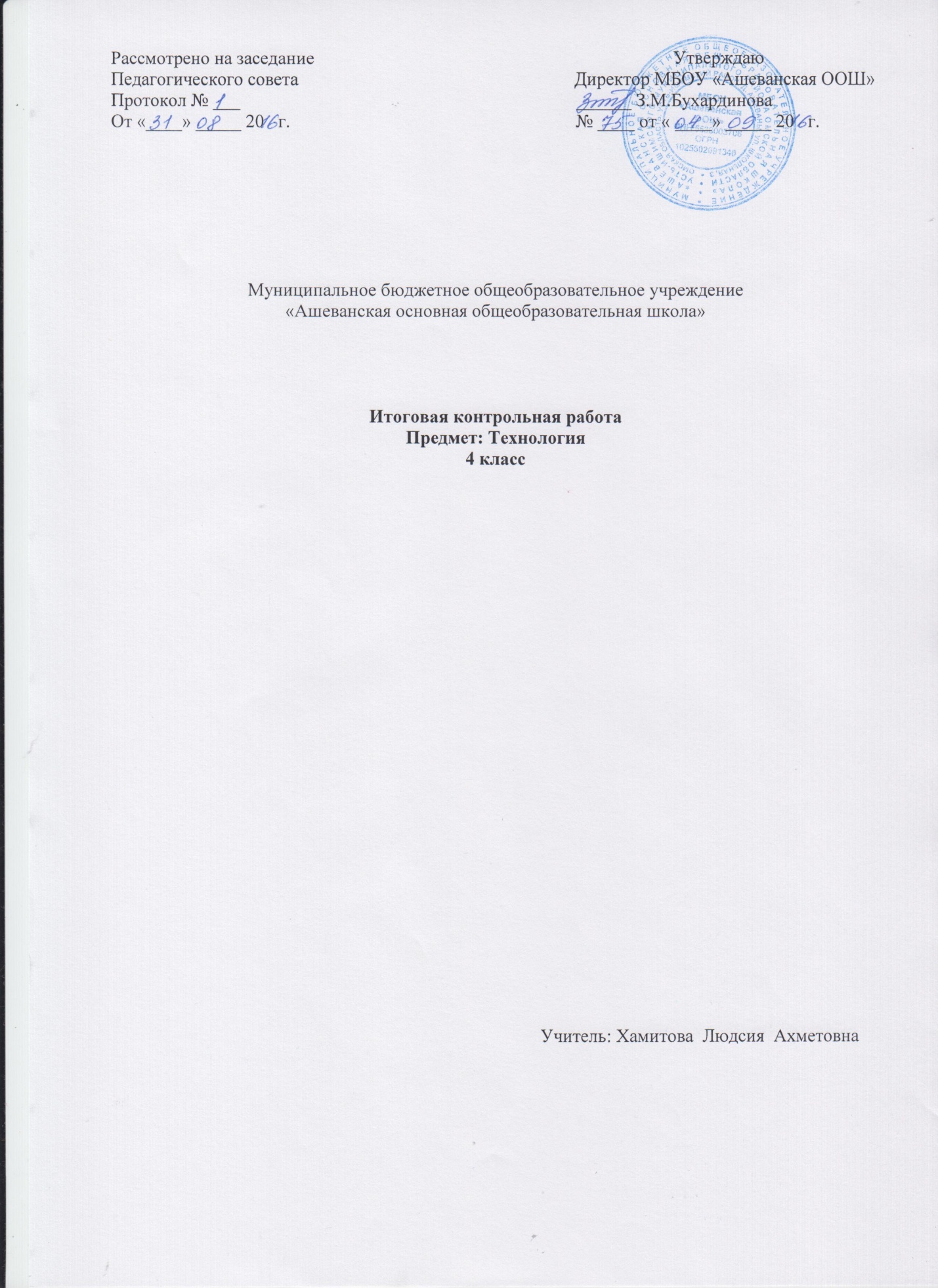 МБОУ «Ашеванская основная общеобразовательная школа» Назначение контрольных измерительных материалов Итоговая работа предназначена для проведения процедуры оценки качества образования по учебному предмету «Технология» в рамках мониторинга образовательных достижений обучающихся 4класса. Основная цель работы – выявить уровень достижения обучающимися планируемых результатов, разработанных на основе Федерального государственного образовательного стандарта основного общего образования по предмету «Технология».Характеристика структуры и содержания работыФорма работы -  тест. Стандартизированная работа включает в себя задания базового и повышенного уровня. Включает 17 заданий – часть А и часть Б. Задания повышенного уровня содержатся в части С.В работе используются несколько видов заданий:- с выбором ответа (ВО);- с кратким ответом (КО); - с развёрнутым ответом (РО).Данная работа рассчитана на 45 минут.        Результат освоения определяется следующим образомРаспределение заданий КИМ по содержательным разделам курса истории, уровню сложности и видам проверяемых умений и способам действий                                                                                                                            Таблица №1Таблица 2Таблица 3Система оценивания отдельных заданий и всей работы в целомКаждое задание направлено на проверку одного из разделов программы по технологии, итоговая оценка определяется по сумме баллов, набранных за каждое задание. Результат освоения определяется следующим образом:Максимальное количество баллов за работу – 33Критерии оценивания:«5» - от 29-33 б.«4» - от 22-28 б.«3» - от17-21 б.«2» - менее 17 баллов.Итоговая контрольная работа по технологии за курс 4 класса. Часть А1. Как называется предварительный набросок? а)   эскиз;
 б)   муляж;
 в)   проект.2. Пластилин – это: а)   природный материал; 
 б)   материал, созданный руками человека.3. Выбери орудия труда (инструменты):а)   плоскогубцы;                   б)   ножницы;
в)   картон;                              г)   игла;
д)   отвертка;                          е)    клей.4. Циркуль – это:а)   материал;            б)   орудие труда;
в)   инструмент.5. Из чего делают бумагу?а)   из древесины;
б)   из старых книг и газет;
в)   из  пластика.6. Выбери  инструменты  при  работе  с бумагой:а)   ножницы;                 в)   циркуль;
б)   спицы;                      г)   карандаш.7. Что нельзя делать при работе с ножницами?а)   держать ножницы острыми концами вниз;
б)   оставлять их на столе с раскрытыми лезвиями;
в)   передавать ножницы лезвиями вперед;
г)   пальцы левой руки держать близко к лезвию;
д)   хранить ножницы после работы в коробке.8. Для чего нужны шаблоны?а)   чтобы получить готовое  изделие;
б)   чтобы получить эскиз.9. На какую сторону бумаги наносят клей?а)   лицевую;
б)   изнаночную.10. В каком порядке выполняют аппликацию?____   разметь детали;
____   промажь детали клеем;____   вырежи;
____   приклей детали.11. Выбери инструменты для работы с пластилином:а)   стеки;
б)   пяльцы;
в)   подкладная доска.12. Выбери правила безопасной работы с иглой и булавками:а)   храни иголку в игольнице; 
б)   вкалывай иголку куда удобно;
в)   не бери иглу в рот; 
г)   не подноси иглу близко к глазам.Часть В13. Выбери, кто работает с деревом:а)   швея;б)   столяр;
в)   портниха;г)   плотник.14.Из чего состоит компьютер?  Выбери и подчеркни:Монитор,розетка, клавиатура, наушники, системный блок, мышь, планшет.15. Какой значок обеспечивает доступ к  информации, удаленной с компьютера?а) мои документыб) сетевое окружениев) мой компьютерг) корзина16. Выбери основные устройства ввода информации в компьютер: а) монитор  б) мышь  в) наушники   г) клавиатура17. Для изготовления современной посуды не используют:         а) стекло                 б) глину         в) металл                 г) бумагу Часть С18. Кто такой пользователь?Пользователь – это тот, кто  _____________________________________________19.  Для работы с каким материалом предназначены инструменты и приспособления:       ножницы, иглы, булавки, наперсток, пяльцы?      Это _____________________________________20.  Что требуется для приготовления теста       Потребуется ________________________________________________________________________.Ответы  контрольной работы.Оценка успешности выполнения заданий (в %)Уровневая оценка знанийТрадиционная оценка учащихся 4 класса            Свыше 86%               Высокий      Отлично            От 66 % до 85 %               Выше среднего      Хорошо            От 50% до 65%               Средний уровень      Удовлетворительно            Менее 50%               Низкий уровень      Неудовлетворительно№Часть А№Часть В№Часть С№Баллы№Баллы№Баллы111321822114219232152202411625217261728191102111122Итого17106Блок содержанияЧисло заданий в работе«Общекультурные и общетрудовые компетенции. Основы культуры труда, самообслуживания»8Технология ручной обработки материалов. Элементы графической грамоты10«Практика работы на компьютере. Компьютер и дополнительные устройства, подключаемые к компьютеру».2Всего20Уровень сложностиЧисло заданийМаксимальный балл за выполнение заданий данного уровня сложностиБазовый17Повышенный 3Итого:2033Код разделаКод контролируемого уменияТребования (умения), проверяемые заданиямиконтрольной работы1Обучающийся научится1.1применять приёмы рациональной и безопасной работы ручными инструментами: чертёжными (линейка, угольник), колющими (шило1.2изготавливать плоскостные изделия: определять взаимное расположение деталей, виды их соединений;1.3анализировать задания, планировать трудовой процесс и осуществлять поэтапный контроль за ходом работы;1.4рассказывать о современных профессиях1.5декоративное оформление1.6отбирать и выполнять в зависимости от свойств освоенных материалов1.7распознавать простейшие чертежи и эскизы, читать их и выполнять разметку с опорой на них;1.8решать простейшие задачи конструктивного характера по изменению вида и способа соединения деталей1.9рассказывать о современных профессиях  и описывать их особенности1.10отбирать оптимальные и доступные технологические приёмы их ручной обработки1.11отбирать оптимальные и доступные технологические приёмы их ручной обработки1.12определять взаимное расположение деталей, виды их соединений1.13анализировать задания1.14рассказывать об основных источниках информации1.15работать с текстом и изображением, представленными в компьютере;1.16называть основные функциональные устройства компьютера1.17определять взаимное расположение деталей, виды их соединений2Обучающийся получит возможность научиться2.18выбирать лучший вариант2.19придание новых свойств конструкции;2.20выбирать лучший вариант№Часть А№Часть В№Часть С1а13б, г.18украшению участков земли2б14Б19Ткань3а, б, г, д15А20мука, соль, вода, растительное масло4в16а, б, в, д, е, ж.5а, б17г6а, в, г7б, в, г8а9б101, 3, 2, 411а, в12а, в, г